Birthday Celebrations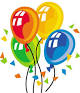 The school handbook states that birthday party invitations may NOT be handed out at school unless the whole class is invited.  Please stick to these rules to eliminate hurt feelings.  Thanks for understanding!Also, for your child’s birthday, you are more than welcome to send a snack for the entire class, but this snack will need to be store bought.  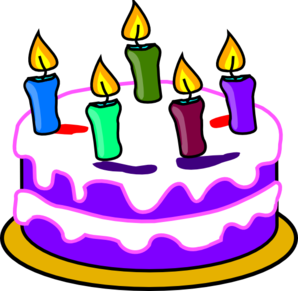 